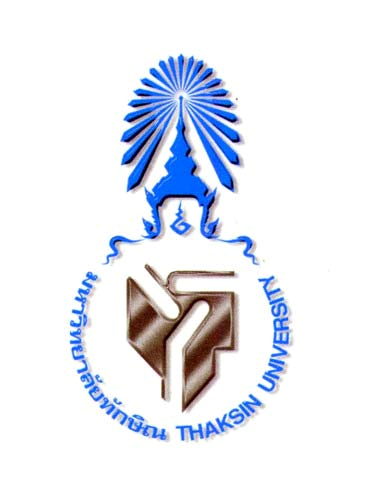 มคอ. 3 รายละเอียดรายวิชาCourse Specification0302541   การบริหารทรัพยากรทางการศึกษา(Administration of Educational Resource)รายวิชานี้เป็นส่วนหนึ่งของหลักสูตรการศึกษามหาบัณฑิตสาขาวิชาการบริหารการศึกษาหลักสูตรปรับปรุง  พ.ศ.2560คณะศึกษาศาสตร์  มหาวิทยาลัยทักษิณรายละเอียดของรายวิชา(Course Specification)ชื่อสถาบันอุดมศึกษา : มหาวิทยาลัยทักษิณวิทยาเขต/คณะ/ภาควิชา  :  คณะศึกษาศาสตร์ สาขาวิชาการบริหารการศึกษาหมวดที่ 1 ข้อมูลโดยทั่วไป1. รหัสและชื่อรายวิชา0302541	การบริหารทรัพยากรทางการศึกษา  2. จำนวนหน่วยกิต3  หน่วยกิต	3 (3-0-6)3. หลักสูตรและประเภทของรายวิชาหลักสูตรการศึกษามหาบัณฑิต (การบริหารการศึกษา) หมวดวิชาเอกบังคับ  4. อาจารย์ผู้รับผิดชอบรายวิชาและอาจารย์ผู้สอนอาจารย์  ดร.สุนทรี  วรรณไพเราะ5. ภาคการศึกษา/ชั้นปีที่เรียน ภาคการศึกษาที่ 26.รายวิชาที่ต้องเรียนมาก่อนไม่มี7.รายวิชาที่ต้องเรียนพร้อมกันไม่มี 8.สถานที่เรียนอาคาร 159.ครั้งที่จัดทำหรือปรับปรุงรายละเอียดของรายวิชาครั้งล่าสุด7  สิงหาคม 2563หมวดที่ 2 จุดมุ่งหมายและวัตถุประสงค์1. จุดมุ่งหมายของรายวิชา 1)  เพื่อให้นิสิตสามารถวิเคราะห์หลักการ แนวคิด แนวปฏิบัติงานในการบริหารทรัพยากรทางการศึกษา2)  เพื่อให้นิสิตสามารถประยุกต์ใช้แนวคิดเศรษฐศาสตร์การศึกษาเพื่อการวางแผนและบริหารทรัพยากรทางการศึกษา2. วัตถุประสงค์ในการพัฒนา/ปรับปรุงรายวิชาเพื่อให้นิสิตสามารถวิเคราะห์หลักการ แนวคิด แนวปฏิบัติงานของสถานศึกษาเพื่อใช้ในการสนับสนุนการบริหารวิชาการ ทั้งในเรื่องของการบริหารงานธุรการ  การเงินและพัสดุ งานบุคลากร กิจกรรมนักเรียน งานอาคารสถานที่  และสิ่งแวดล้อม  โรงเรียนกับชุมชนศึกษาและสามารถประยุกต์ใช้แนวคิดเศรษฐศาสตร์การศึกษา เพื่อใช้ในการวางแผนและบริหารทรัพยากรทางการศึกษา ตลอดจนการใช้ทรัพยากรท้องถิ่นมาสนับสนุนการจัดการศึกษาให้มีคุณภาพหมวดที่ 3 ลักษณะและการดำเนินการ1.คำอธิบายรายวิชา		ทฤษฎี  หลักการ  รูปแบบ ระบบการบริหาร และการพัฒนาทรัพยากรมนุษย์ทางการศึกษา 	นวัตกรรมและเทคโนโลยีการบริหารทรัพยากรมนุษย์ทางการศึกษา  การบริหารเพื่อเสริมสร้างพลังอำนาจครู	และบุคลากรทางการศึกษา คุณธรรม จริยธรรม และจรรยาบรรณการบริหารทรัพยากรมนุษย์ทาง	การศึกษา  	บทบัญญัติในกฎหมายที่เกี่ยวข้องกับการบริหารทรัพยากรมนุษย์ทางการศึกษา  การบริหาร	งบประมาณ  การเงิน และการพัสดุ  นวัตกรรมและเทคโนโลยีการบริหารงบประมาณการเงิน และการพัสดุ  	คุณธรรม  จริยธรรม การประชาสัมพันธ์และความสัมพันธ์กับชุมชน การบริหารอาคารสถานที่  	สภาพแวดล้อม	และสิ่งอำนวยความสะดวกเพื่อการเรียนรู้	และการบริหารทั่วไป2. หัวข้อและจำนวนชั่วโมงที่ใช้ต่อภาคการศึกษา3. จำนวนชั่วโมงต่อสัปดาห์ที่อาจารย์ให้คำปรึกษาและแนะนำทางวิชาการแก่นิสิตเป็นรายบุคคล1 ชั่วโมง/สัปดาห์ หมวดที่ 4 การพัฒนาการเรียนรู้ของนิสิต1.	ด้านคุณธรรม จริยธรรม1.1	ตระหนักในคุณค่าและคุณธรรม  จริยธรรม  เสียสละ  และซื่อสัตย์สุจริต1.2	มีวินัย  ตรงต่อเวลา  และความรับผิดชอบต่อตนเอง  วิชาชีพและสังคม1.3	มีภาวะความเป็นผู้นำและผู้ตาม  สามารถทำงานเป็นทีมและสามารถแก้ไขข้อขัดแย้งและลำดับความสำคัญ1.4	เคารพสิทธิและรับฟังความคิดเห็นของผู้อื่น  รวมทั้งเคารพในคุณค่าและศักดิ์ศรีของความเป็นมนุษย์1.5	มีจรรยาบรรณทางวิชาการและวิชาชีพ2.	ด้านความรู้2.1มีความรู้และความเข้าใจอย่างถ่องแท้ ลึกซึ้ง และกว้างขวางเกี่ยวกับหลักการและทฤษฎีบริหารการศึกษา2.2	มีทักษะและประสบการณ์ด้านการบริหารการศึกษา2.3	มีความรู้ด้านการบริหารองค์การ3.	ด้านทักษะทางปัญญา3.1สามารถวิเคราะห์ประเด็นสำคัญได้อย่างสร้างสรรค์และพัฒนาแนวทางการแก้ปัญหาด้วยวิธีการใหม่ ๆ 3.2	สามารถสังเคราะห์ผลงานการวิจัยและทฤษฎีเพื่อพัฒนาความรู้ความเข้าใจใหม่ที่สร้างสรรค์ โดยบูรณาการแนวคิดต่าง ๆ ทั้งจากภายในและภายนอกสาขาวิชาที่ศึกษาในขั้นสูง3.3	สามารถออกแบบและดำเนินการโครงการวิจัยในเรื่องที่ซับซ้อนเกี่ยวกับการพัฒนาองค์ความรู้ใหม่ หรือปรับปรุงแนวปฏิบัติทางการบริหารการศึกษา4.	ด้านทักษะความสัมพันธ์ระหว่างบุคคลและความรับผิดชอบ4.1	มีความสามารถสูงในการแสดงความคิดเห็นทางวิชาการและวิชาชีพ4.2	สามารถวิเคราะห์ วางแผน และแก้ปัญหาที่ซับซ้อน4.3	วางแผนในการปรับปรุงตนเองและองค์กรได้อย่างมีประสิทธิภาพ4.4	สร้างปฏิสัมพันธ์ในกิจกรรมกลุ่มอย่างสร้างสรรค์ และแสดงออกถึงความเป็นผู้นำทางวิชาการและวิชาชีพ 5.	ด้านทักษะการวิเคราะห์เชิงตัวเลข  การสื่อสาร  และการใช้เทคโนโลยีสารสนเทศ5.1	สามารถคัดกรองข้อมูลทางคณิตศาสตร์และสถิติเพื่อนำไปใช้ในการค้นคว้าในประเด็นปัญหาที่สำคัญและซับซ้อน5.2	สามารถสรุปปัญหาและเสนอแนะแก้ไขปัญหาด้านต่าง ๆ โดยเจาะลึกในด้านการบริหารการศึกษา5.3	สามารถสื่อสารอย่างมีประสิทธิภาพด้วยเทคโนโลยีที่เหมาะสมทั้งในวงวิชาการ และวิชาชีพ หมวดที่ 5 แผนการสอนและการประเมินแผนการสอนแผนประเมนการเรียนรู้หมวดที่ 6 ทรัพยากรประกอบการเรียนการสอนเอกสารและตำราหลักสุนทรี วรรณไพเราะ. (2558). เอกสารประกอบการสอนวิชาการบริหารทรัพยากรทางการศึกษา. สงขลา: 	มหาวิทยาลัยทักษิณ.       2. เอกสารและข้อมูลสำคัญ ปรีชา  คัมภีรปกรณ์. (2547). การบริหารทรัพยากรการศึกษา.พิมพ์ครั้งที่ 3.นนทบุรี : มหาวิทยาลัยสุโขทัยธรรมาธิราช.มหาวิทยาลัยสุโขทัยธรรมาธิราช. (2541). แนวการศึกษาชุดวิชาการบริหารทรัพยากรการศึกษาหน่วยที่ 1-15 นนทบุรี :มหาวิทยาลัยสุโขทัยธรรมาธิราช. 3. เอกสารและข้อมูลแนะนำ	-หมวดที่ 7 การประเมินและปรับปรุงการดำเนินการของรายวิชา1. กลยุทธ์การประเมินประสิทธิผลของรายวิชาโดยนิสิตประเมินผลการสอนผ่านระบบออนไลน์2. กลยุทธ์การประเมินการสอนประเมินการสอนโดยให้นิสิตมีส่วนร่วม3. การปรับปรุงการสอน3.1 นำผลการประเมินผลการสอนมาปรับปรุงการสอน3.2 ค้นคว้าและศึกษาข้อมูล ความรู้ใหม่ๆ เพื่อใช้ประกอบการสอน4. การทวนสอบมาตรฐานผลสัมฤทธิ์ของนิสิตในรายวิชา4.1 ทวนสอบข้อสอบตามแผนการสอนว่าออกข้อสอบสอดคล้องตามวัตถุประสงค์หรือไม่4.2 ให้นิสิตมีส่วนร่วมในการทวนสอบคะแนนและเกรดก่อนส่งเกรดให้งานทะเบียน5. การดำเนินการทบทวนและการวางแผนปรับปรุงประสิทธิผลของรายวิชานำผลที่ได้จากประเมินผลการสอน คะแนนสอบของนิสิตมาประกอบการพัฒนารายวิชาก่อนการสอนใน ภาคการศึกษาต่อไป          บรรยายสอนเสริมการฝึกปฏิบัติ/งาน      ภาคสนาม/การฝึกงานการศึกษาด้วยตนเอง      3 ชั่วโมง/สัปดาห์            ตามสภาพปัญหา            ของนิสิตเฉพาะราย-   6 ชั่วโมง/สัปดาห์สัปดาห์ที่หัวข้อ/รายละเอียดจำนวน*(ชั่วโมง)กิจกรรมการเรียนการสอน  ผู้สอน1-2แนะนำรายวิชา จุดมุ่งหมายและ วัตถุประสงค์รายวิชา คำอธิบาย รายวิชา กิจกรรมการเรียนการสอน การวัดและประเมินผล6บรรยายอ.ดร.สุนทรี  วรรณไพเราะ3-4แนวคิดเกี่ยวกับการบริหารทรัพยากรทางการศึกษา 6บรรยาย / อภิปรายอ.ดร.สุนทรี  วรรณไพเราะ5-6การบริหารงานวิชาการในสถานศึกษาการบริหารงานบุคลากรในสถานศึกษา6บรรยาย / อภิปราย/ นำเสนอรายงานอ.ดร.สุนทรี  วรรณไพเราะ7-8การการบริหารงบประมาณ  การเงิน และการพัสดุในสถานศึกษา  การบริหารอาคารสถานที่ สภาพแวดล้อม และสิ่งอำนวยความสะดวกเพื่อการเรียนรู้บริหาร6บรรยาย / อภิปราย/ นำเสนอรายงานอ.ดร.สุนทรี  วรรณไพเราะ9-10ความสัมพันธ์ระหว่างสถานศึกษากับชุมชนบทบัญญัติทางกฎหมายที่เกี่ยวข้องกับการบริหารทรัพยากรมนุษย์ทางการศึกษา   6บรรยาย / อภิปราย/ นำเสนอรายงานอ.ดร.สุนทรี  วรรณไพเราะ11-12คุณธรรม จริยธรรม และจรรยาบรรณการบริหารทรัพยากรมนุษย์ทางการศึกษา  นวัตกรรมและเทคโนโลยีการบริหารทรัพยากรมนุษย์ทางการศึกษา  6บรรยาย / อภิปราย/ นำเสนอรายงานอ.ดร.สุนทรี  วรรณไพเราะ13-14การระดมทรัพยากรทางการศึกษา6บรรยาย / อภิปราย/ นำเสนอรายงานอ.ดร.สุนทรี  วรรณไพเราะสัปดาห์ที่หัวข้อ/รายละเอียดจำนวน*(ชั่วโมง)กิจกรรมการเรียนการสอน  ผู้สอน15-16ปัญหาและแนวโน้มการบริหารทรัพยากรทางการศึกษา6บรรยาย / อภิปราย/ นำเสนอรายงานอ.ดร.สุนทรี  วรรณไพเราะ17สอบปลายภาค3สอบข้อเขียนกิจกรรมที่ผลการเรียนรู้* กิจกรรมการประเมิน กำหนดการประเมิน (สัปดาห์ที่)สัดส่วนของการประเมินผล1ความรู้ ความเข้าใจการสอบปลายภาค17302ทักษะความสัมพันธ์ระหว่างบุคคลและความรับผิดชอบการเข้าชั้นเรียน การตั้งใจเรียน การร่วมกิจกรรมในชั้นเรียนทุกสัปดาห์103ความรู้และทักษะการวิเคราะห์เชิงตัวเลข การสื่อสารและเทคโนโลยีสารสนเทศการนำเสนอรายงานเดี่ยว รายงานกลุ่มทุกสัปดาห์60* ระบุผลการเรียนรู้หัวข้อย่อยตามที่ปรากฏในแผนที่แสดงการกระจายความรับผิดชอบของรายวิชาของรายละเอียดของหลักสูตร (แบบ มคอ. 2)* ระบุผลการเรียนรู้หัวข้อย่อยตามที่ปรากฏในแผนที่แสดงการกระจายความรับผิดชอบของรายวิชาของรายละเอียดของหลักสูตร (แบบ มคอ. 2)* ระบุผลการเรียนรู้หัวข้อย่อยตามที่ปรากฏในแผนที่แสดงการกระจายความรับผิดชอบของรายวิชาของรายละเอียดของหลักสูตร (แบบ มคอ. 2)* ระบุผลการเรียนรู้หัวข้อย่อยตามที่ปรากฏในแผนที่แสดงการกระจายความรับผิดชอบของรายวิชาของรายละเอียดของหลักสูตร (แบบ มคอ. 2)* ระบุผลการเรียนรู้หัวข้อย่อยตามที่ปรากฏในแผนที่แสดงการกระจายความรับผิดชอบของรายวิชาของรายละเอียดของหลักสูตร (แบบ มคอ. 2)